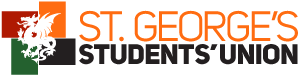 Charitable donations form 2023/234This form is for clubs and societies which wish to donate money from their Students’ Union account to a charity or not-for-profit organization (NPO). To be completed in BLOCK CAPITALS.Terms and conditions:I confirm that the above information is correctI confirm that the club/society/community project named in Section 1 has, or will have by the end of the academic year, the necessary funds to make this payment.I confirm I have had the opportunity to ask any and all questions regarding paying charities/NPOs from SU clubs’ and societies’ accounts.President’s Name:						President’s Signature:								Date:	Day	           Month                YearTreasurer’s Name:						Treasurer’s Signature:								Date:			Day	           Month                YearStudent Union Use: Cost Centre:	               Account code: 	                       	Supplier ID:Authorised by: AP: PN:  					    Date payment was made: ________________________________Cheque number/BACS reference/other: ___________________________________________________________ Authorized by:1. GeneralName of Club / Society / Community Project money is to be donated fromAmount to be donated£What do you want this donation to appear as on your accounts? E.g. Donation to UNICEF from bake sale money2. Charity/NPO detailsName of Charity or NPO money is to be donated toCharity number (if applicable)Payee and address to which remittance should be sent (email is preferable)3. Payment detailsIs there a specific date the payment needs to go out after, or needs to be paid/received by? Please give detailsOnline transfers:What are the account details to which the money should be transferred to?Account nameOnline transfers:What are the account details to which the money should be transferred to?Bank nameOnline transfers:What are the account details to which the money should be transferred to?Account numberOnline transfers:What are the account details to which the money should be transferred to?Sort CodeAdditional information e.g.  ‘Just Giving’ website link